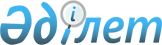 Басым ауыл шаруашылығы дақылдарының тізбесі және басым дақылдар өндіруді субсидиялау жолымен өсiмдiк шаруашылығы өнімінің өнімділігі мен сапасын арттыруға, жанар-жағармай материалдары мен көктемгi егіс және егiн жинау жұмыстарын жүргiзу үшін қажеттi басқа да тауарлық-материалдық құндылықтардың құнын арзандатуға арналған субсидия нормасын бекіту туралы
					
			Күшін жойған
			
			
		
					Жамбыл облысы әкімдігінің 2015 жылғы 16 қарашадағы № 274 қаулысы. Жамбыл облысы Әділет департаментінде 2015 жылғы 30 қарашада № 2838 болып тіркелді. Күші жойылды - Жамбыл облысы әкімдігінің 2020 жылғы 26 қазандағы № 244 қаулысымен
      Ескерту. Күші жойылды - Жамбыл облысы әкімдігінің 26.10.2020 № 244 (алғашқы ресми жарияланған күнінен кейін күнтізбелік он күн өткен соң қолданысқа енгізіледі) қаулысымен.

      Ескерту. Тақырып жаңа редакцияда – Жамбыл облысының әкімдігінің 29.11.2018 № 241 қаулысымен (алғашқы ресми жарияланған күнінен кейін қолданысқа енгізіледі.

      РҚАО-ның ескертпесі.

      Құжаттың мәтінінде түпнұсқаның пунктуациясы мен орфографиясы сақталған.
      "Қазақстан Республикасындағы жергілікті мемлекеттік басқару және өзін-өзі басқару туралы" Қазақстан Республикасының 2001 жылғы 23 қаңтардағы Заңына, "Агроөнеркәсіптік кешенді және ауылдық аумақтарды дамытуды мемлекеттік реттеу туралы" Қазақстан Республикасының 2005 жылғы 8 шілдедегі Заңына және "Басым дақылдар өндiрудi субсидиялау арқылы өсiмдiк шаруашылығының шығымдылығын және өнім сапасын арттыруды, жанар-жағармай материалдарының және көктемгi егіс пен егiн жинау жұмыстарын жүргiзу үшін қажеттi басқа да тауарлық-материалдық құндылықтардың құнын және ауыл шаруашылығы дақылдарын қорғалған топырақта өңдеп өсіру шығындарының құнын субсидиялау қағидаларын бекіту туралы" Қазақстан Республикасы Ауыл шаруашылығы министрінің міндетін атқарушының 2015 жылғы 27 ақпандағы № 4-3/177 бұйрығына (Нормативтік құқықтық актілерді мемлекеттік тіркеу тізілімінде № 11094 болып тіркелген) сәйкес Жамбыл облысының әкімдігі ҚАУЛЫ ЕТЕДІ:
      1. Басым ауыл шаруашылығы дақылдарының тізбесі және басым дақылдар өндіруді субсидиялау жолымен өсiмдiк шаруашылығы өнімінің өнімділігі мен сапасын арттыруға, жанар-жағармай материалдары мен көктемгi егіс және егiн жинау жұмыстарын жүргiзу үшін қажеттi басқа да тауарлық-материалдық құндылықтардың құнын арзандатуға арналған субсидия нормасы осы қаулының қосымшасына сәйкес бекітілсін.
      Ескерту. 1-тармақ редакцияда – Жамбыл облысыының әкімдігінің 29.11.2018 № 241 қаулысымен (алғашқы ресми жарияланған күнінен кейін қолданысқа енгізіледі.


      2. "Жамбыл облысы әкімдігінің ауыл шаруашылығы басқармасы" коммуналдық мемлекеттік мекемесі заңнамада белгіленген тәртіппен: 
      1) осы қаулының әділет органдарында мемлекеттік тіркелуін;
      2) осы қаулының мемлекеттік тіркеуден өткеннен кейін он күнтізбелік күн ішінде оны ресми жариялауға мерзімді баспа басылымдарына және "Әділет" ақпараттық-құқықтық жүйесіне жіберуді; 
      3) осы қаулының Жамбыл облысы әкімдігінің интернет-ресурсында орналастырылуын қамтамасыз етсін.
      3. "2015 жылға басым ауыл шаруашылығы дақылдардың тiзбесі және басым дақылдар өндіруді субсидиялау арқылы жанар-жағармай материалдары мен көктемгi егiс және егiн жинау жұмыстарын жүргiзуге қажеттi басқа да тауарлық-материалдық құндылықтардың құнын және ауылшаруашылық дақылдарын қорғалған топырақта өңдеп өсіру шығындарының құнын арзандатуға арналған субсидиялар нормаларын (1 гектарға) белгілеу туралы" Жамбыл облысы әкімдігінің 2015 жылғы 29 сәуірдегі № 72 қаулысының (Нормативтік құқықтық актілерді мемлекеттік тіркеу тізілімінде № 2657 болып тіркелген, 2015 жылдың 11 маусымында "Ақ жол" газетінде жарияланған) күші жойылды деп танылсын.
      4. Осы қаулының орындалуын бақылау облыс әкімінің орынбасары А. Нұралиевке жүктелсін.
      5. Осы қаулы әділет органдарында мемлекеттiк тiркелген күннен бастап күшiне енедi және оның алғашқы ресми жарияланған күнінен кейін қолданысқа енгізіледі. 
      "КЕЛІСІЛДІ"
      Қазақстан Республикасы
      Ауыл шаруашылығы министрі
      А. Мамытбеков
      "19" қараша 2015 жыл Басым ауыл шаруашылығы дақылдарының тізбесі және басым дақылдар өндіруді субсидиялау жолымен өсiмдiк шаруашылығы өнімінің өнімділігі мен сапасын арттыруға, жанар-жағармай материалдары мен көктемгi егіс және егiн жинау жұмыстарын жүргiзу үшін қажеттi басқа да тауарлық-материалдық құндылықтардың құнын арзандатуға арналған субсидия нормасы
      Ескерту. 1-қосымша жаңа редакцияда – Жамбыл облысы әкімдігінің 29.11.2018 № 241 (алғашқы ресми жарияланған күнінен кейін қолданысқа енгізіледі).


					© 2012. Қазақстан Республикасы Әділет министрлігінің «Қазақстан Республикасының Заңнама және құқықтық ақпарат институты» ШЖҚ РМК
				
      Облыс әкімі 

К. Көкрекбаев
Жамбыл облысы әкімдігінің
2015 жылғы "19" қараша
№ 274 қаулысына қосымша
№
Басым ауыл шаруашылығы дақылы
Бюджеттік субсидияның 1 тоннаға нормасы, теңге
1.
Қант қызылшасы
12 000